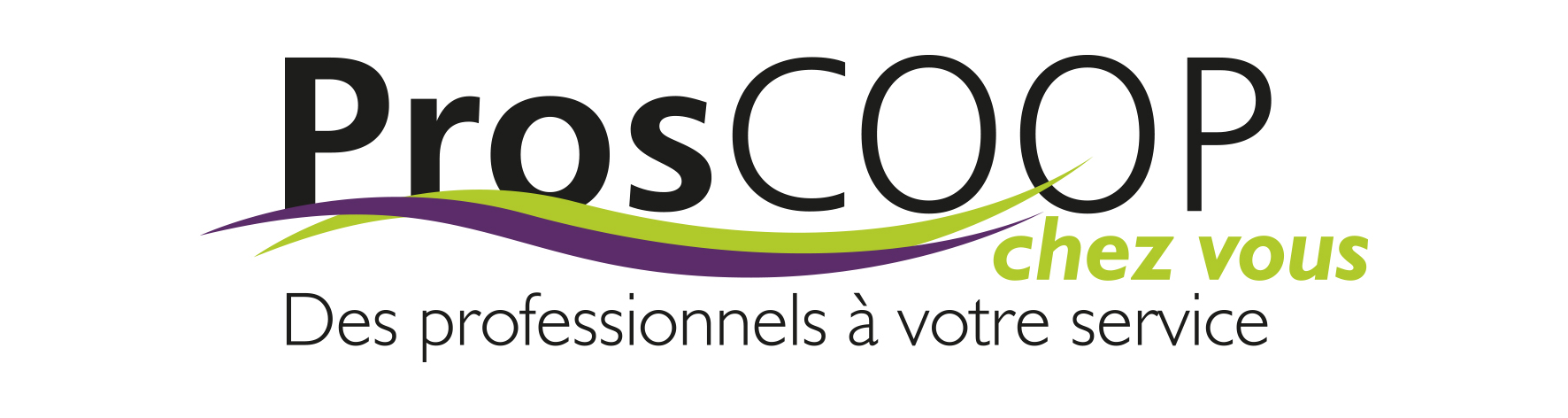 Nom commercialPrénom nom										Client	NOM Prénom : ____________________________________Adresse : ____________________________________________________________________________________________________________Email : ____________________________________Fiche d’intervention	             Date : ___________Règlement	  Chèque à l’ordre de « Pros Coop chez vous / ….. »		  Virement 						  CESU pré-payéNos interventions vous permettent de bénéficier d’une réduction d’impôts en fonction de la législation en vigueur. (cf. fiche « information à nos clients » qui vous a été remise) Nom et signature de l’intervenant :			DésignationCoût horaireNb heuresPrix TTCTotal HTTaux TVAMontant TVATotal TTC10 % ou 20%